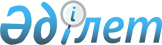 Еуропалық Қайта Жаңарту және Даму Банкінің несие желісі шеңберінде Шағын кәсіпкерлікті несиелендіру бағдарламасын одан әрі іске асыру туралыҚазақстан Республикасы Үкіметінің қаулысы 2001 жылғы 21 сәуір N 538     Шағын кәсіпкерлікті одан әрі дамыту және қолдау мақсатында Қазақстан Республикасының Үкіметі қаулы етеді:     1. Еуропалық Қайта Жаңарту және Даму Банкі мен "Шағын кәсіпкерлікті дамыту қоры" жабық акционерлік қоғамы арасындағы 1997 жылғы 22 желтоқсандағы Заем туралы келісімге N 3 өзгерістің жобасы мақұлдансын.     2. Осы қаулы қол қойылған күнінен бастап күшіне енеді.     Қазақстан Республикасының         Премьер-МинистріМамандар:     Багарова Ж.А.     Жұманазарова А.Б.
					© 2012. Қазақстан Республикасы Әділет министрлігінің «Қазақстан Республикасының Заңнама және құқықтық ақпарат институты» ШЖҚ РМК
				